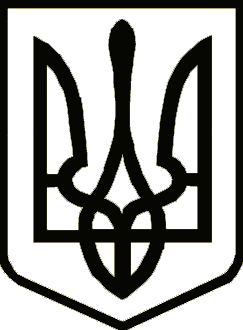 УкраїнаНОВОЗАВОДСЬКА   РАЙОННА  У  М. ЧЕРНІГОВІ  РАДАВИКОНАВЧИЙ КОМІТЕТРІШЕННЯПро виконання районного у місті бюджету за 9 місяців 2013 рокуВідповідно до підпункту 1 пункту “а” статті 28 Закону України “Про місцеве самоврядування в Україні”, розглянувши Звіт про виконання районного у місті бюджету за 9 місяців 2013 року,  виконавчий комітет районної  у місті ради вирішив:1. Схвалити представлений Звіт про виконання районного у місті бюджету за 9 місяців 2013 року (додається).2. Фінансовому управлінню районної у місті ради (Данильченко Н.Л.) подати Звіт про виконання районного у місті бюджету за 9 місяців 2013 року на розгляд та затвердження районною у місті радою.3. Зобов’язати головних розпорядників коштів, що фінансуються з районного у місті бюджету:3.1. Забезпечити дієвий контроль за раціональним та ефективним використанням бюджетних коштів, враховуючи першочерговість фінансування видатків за захищеними статтями, не допускаючи заборгованості як за загальним, так і спеціальним фондами районного у місті бюджету.3.2. Сконцентрувати фінансові ресурси для забезпечення своєчасної і в повному обсязі виплати заробітної плати та розрахунків за спожиті енергоресурси установами. 3.3. Здійснювати поточні видатки, пов’язані з утриманням бюджетних установ, лише за умови повної забезпеченості виплат з оплати праці працівників з нарахуваннями на неї.3.4. Забезпечити контроль щодо здійснення видатків на утримання установ та закладів у межах асигнувань, передбачених кошторисами, помісячними розписами асигнувань. Не допускати взяття зобов'язань понад кошторисні призначення.3.5. Посилити  ефективність використання власних надходжень бюджетних установ, що зараховуються до спеціального фонду районного у місті бюджету.3.6. Обмежити використання бюджетних коштів на утримання транспорту, відрядження, інші господарські потреби.3.7. Забезпечити безумовне дотримання вимог статті 26 Бюджетного кодексу України щодо організації ефективної системи внутрішнього фінансового контролю на всіх стадіях бюджетного процесу.4. Контроль за виконанням цього рішення покласти на заступника голови районної у місті ради Велігорського В.Ф.Заступник голови районної у місті ради                                   В.Ф.Велігорський                    Заступник голови районної у місті ради з питань діяльності виконавчих  органів ради - керуючий справами виконкому                                      В.М.Заіка28 жовтня2013 року    м.Чернігів			      №258